ПОСТАНОВЛЕНИЕ								от 18 января 2024 года № 10Об утверждении перечня должностей муниципальной службы, при назначении на которые граждане и при замещении которых муниципальные служащие обязаны предоставить сведения о своих доходах, об имуществе и обязательствах имущественного характера, а также сведения о доходах об имуществе и обязательствах имущественного характера своих супруги(супруга) и несовершеннолетних детей»В соответствии части 1.1. статьи 15 Федерального закона от 2 марта 2007 г. N 25-ФЗ "О муниципальной службе в Российской Федерации", Федеральным законом от 25.12.2008 № 273-ФЗ «О противодействии коррупции», Федеральным законом  03.12.2012 №230-ФЗ «О контроле за соответствием расходов лиц, замещающих государственные должности, и иных лиц их доходам», Указом Президента Российской Федерации от 23.06.2014г. № 460 «Об утверждении формы справки о доходах, расходах, об имуществе и обязательствах имущественного характера и внесении изменений в некоторые акты Президента Российской Федерации», Законом Республики Алтай от 18.04.2008г. № 26-РЗ «О муниципальной службе в Республике Алтай», ст. 275 Трудового кодекса РФ, на основании Устава МО «Турочакское сельское поселение»ПОСТАНОВЛЯЕТ:1. Утвердить Перечень должностей муниципальных служащих Сельской администрации Турочакского сельского поселения Турочакского района Республики Алтай, предоставляющих сведения о своих доходах, расходах об имуществе и обязательствах имущественного характера, а также сведения о доходах, расходах об имуществе и обязательствах имущественного характера своих супруги (супруга) и несовершеннолетних детей, и гражданами, претендующими на замещение должностей муниципальной службы  Сельской администрации Турочакского сельского поселения Турочакского района Республики Алтай, предоставляющих сведения о своих доходах, об имуществе и обязательствах имущественного характера, а также сведения о доходах, об имуществе и обязательствах имущественного характера своих супруги (супруга) и несовершеннолетних детей. (приложение N 1).2. Утвердить Перечень должностей руководителей муниципальных учреждений (при поступлении на работу), и руководители муниципальных учреждений (ежегодно) обязаны представлять сведения о своих доходах, об имуществе и обязательствах имущественного характера, а также о доходах, об имуществе и обязательствах имущественного характера своих супруга (супруги) и несовершеннолетних детей (приложение N 2).3. Утвердить Порядок представления гражданами, претендующими на замещение должностей муниципальной службы и муниципальными служащими, а также должностей руководителей муниципальных учреждений (при поступлении на работу), и руководители муниципальных учреждений (ежегодно)  Турочакской сельской администрации сведений о своих доходах, расходах, об имуществе и обязательствах имущественного характера, а также сведения о доходах, расходах, об имуществе и обязательствах имущественного характера своих супруги (супруга) и несовершеннолетних детей.4. Признать утратившим силу - Постановление от 17 декабря 2015 года № 17 декабря 2015 года «Об утверждении  лиц в Сельской администрации Турочакского сельского поселения Турочакского района Республики обязанных представлять сведения о своих доходах, расходах об имуществе и обязательствах имущественного характера, а также сведения о доходах, расходах об имуществе и обязательствах имущественного характера своих супруги (супруга) и несовершеннолетних детей.Контроль за исполнением настоящего постановления оставляю за собой.Настоящее постановление вступает в силу в день его подписания.Глава Турочакского сельского поселения Турочакского района Республики Алтай					М.А.КузнецовПриложение № 1к постановлению Сельской администрации Турочакского сельского поселения Турочакского района Республики Алтай№ 10 от 18 января 2024 годаПеречень № 1должностей муниципальных служащих Сельской администрации Турочакского сельского поселения Турочакского района Республики Алтай, предоставляющих сведения о своих доходах, расходах об имуществе и обязательствах имущественного характера, а также сведения о доходах, расходах об имуществе и обязательствах имущественного характера своих супруги (супруга) и несовершеннолетних детей, и гражданами, претендующими на замещение должностей муниципальной службы  Сельской администрации Турочакского сельского поселения Турочакского района Республики Алтай, предоставляющих сведения о своих доходах, об имуществе и обязательствах имущественного характера, а также сведения о доходах, об имуществе и обязательствах имущественного характера своих супруги (супруга) и несовершеннолетних детей- Главный специалист 1 разрядаПриложение № 2к постановлению Сельской администрации Турочакского сельского поселения Турочакского района Республики Алтай№ 10 от 18 января 2024 годаПеречень № 2должностей руководителей муниципальных учреждений (при поступлении на работу), и руководители муниципальных учреждений (ежегодно) обязаны представлять сведения о своих доходах, об имуществе и обязательствах имущественного характера, а также о доходах, об имуществе и обязательствах имущественного характера своих супруга (супруги) и несовершеннолетних детей - директор Бюджетного учреждения «Коммунальщик» Турочакского сельского поселенияПриложение № 3к постановлению Сельской администрации Турочакского сельского поселения Турочакского района Республики Алтай№ 10 от 18 января 2024 годаПОРЯДОК представления гражданами, претендующими на замещение должностей муниципальной службы и муниципальными служащими, а также должностей руководителей муниципальных учреждений (при поступлении на работу), и руководители муниципальных учреждений (ежегодно)  Турочакской сельской администрации сведений о своих доходах, расходах, об имуществе и обязательствах имущественного характера, а также сведения о доходах, расходах, об имуществе и обязательствах имущественного характера своих супруги (супруга) и несовершеннолетних детей1 Настоящим Порядком в соответствии со статьей 15 Федерального закона от 02.03.2007 № 25-ФЗ «О муниципальной службе в Российской Федерации», статьей 8 Федерального закона от 25.12.2008 № 273-ФЗ «О противодействии коррупции», пунктом 4 части 4 Федерального закона от 03.12.2012 № 230-ФЗ «О контроле за соответствием расходов лиц, замещающих государственные должности, и иных лиц их доходам», с учетом Указа Президента Российской Федерации от 18.05.2009 № 559 «О представлении гражданами, претендующими на замещение должностей федеральной государственной службы, и федеральными государственными служащими сведений о доходах, об имуществе и обязательствах имущественного характера», Указа Президента Российской Федерации от 02.04.2013 № 310 «О мерах по реализации отдельных положений Федерального закона «О контроле за соответствием расходов лиц, замещающих государственные должности, и иных лиц их доходам» определяется процедура представления гражданами, претендующими на замещение должностей муниципальной службы и муниципальными служащими, а также должностей руководителей муниципальных учреждений (при поступлении на работу), и руководители муниципальных учреждений (ежегодно)  Турочакской сельской администрации сведений о полученных ими доходах, расходах, об имуществе, принадлежащем им на праве собственности, и об их обязательствах имущественного характера, а также сведений о доходах, расходах супруги (супруга) и несовершеннолетних детей, об имуществе, принадлежащем им на праве собственности, и об их обязательствах имущественного характера (далее — сведения о доходах, расходах, об имуществе и обязательствах имущественного характера). 2. Обязанность представлять сведения о доходах, об имуществе и обязательствах имущественного характера возлагается: а) на гражданина, претендующего на замещение должности муниципальной службы, предусмотренной перечнем должностей; б) на муниципального служащего, замещавшего по состоянию на 31 декабря отчетного года должность муниципальной службы, предусмотренную перечнем должностей; в) на муниципального служащего, замещающего должность муниципальной службы, не предусмотренную указанным перечнем должностей, и претендующего на замещение должности муниципальной службы, предусмотренной этим перечнем (далее — кандидат на должность, предусмотренную перечнем). г) руководителей муниципальных учреждений (при поступлении на работу), и руководители муниципальных учреждений (ежегодно) Турочакского сельского поселения 3. Обязанность представлять сведения о расходах в соответствии с федеральными законами возлагается: а) на муниципального служащего, замещающего должность муниципальной службы, предусмотренную перечнем должностей; б) на гражданина, замещавшего должность муниципальной службы, предусмотренную перечнем должностей, и уволенного с муниципальной службы при осуществления контроля за расходами указанных лиц, предусмотренного Федеральным законом от 03.12.2012 № 230-ФЗ «О контроле за соответствием расходов лиц, замещающих государственные должности, и иных лиц их доходам». 4. Сведения о доходах, об имуществе и обязательствах имущественного характера представляются по утвержденной Президентом Российской Федерации форме справки, заполненной с использованием специального программного обеспечения «Справки БК», размещенного на официальном сайте Президента Российской Федерацииа) гражданами — при поступлении на муниципальную службу на должности муниципальной службы, предусмотренные перечнем должностей; б) кандидатами на должности, предусмотренные перечнем, — при назначении на должности муниципальной службы, предусмотренные перечнем должностей; в) муниципальными служащими, замещающими должности муниципальной службы, предусмотренные перечнем должностей — ежегодно, не позднее 30 апреля года, следующего за отчетным. 5. Гражданин при назначении на должность муниципальной службы, предусмотренную перечнем должностей, представляет: а) сведения о своих доходах, полученных от всех источников (включая доходы по прежнему месту работы или месту замещения выборной должности, пенсии, пособия, иные выплаты) за календарный год, предшествующий году подачи документов для замещения должности муниципальной службы, а также сведения об имуществе, принадлежащем ему на праве собственности, и о своих обязательствах имущественного характера по состоянию на первое число месяца, предшествующего месяцу подачи документов для замещения должности муниципальной службы (на отчетную дату); б) сведения о доходах супруги (супруга) и несовершеннолетних детей, полученных от всех источников (включая заработную плату, пенсии, пособия, иные выплаты) за календарный год, предшествующий году подачи гражданином документов для замещения должности муниципальной службы, а также сведения об имуществе, принадлежащем им на праве собственности, и об их обязательствах имущественного характера по состоянию на первое число месяца, предшествующего месяцу подачи гражданином документов для замещения должности муниципальной службы (на отчетную дату); 6. Кандидат на должность, предусмотренную перечнем, представляет сведения о доходах, об имуществе и обязательствах имущественного характера в соответствии с пунктом 5 настоящего Порядка. 7. Муниципальный служащий, замещающий должность муниципальной службы, предусмотренную перечнем должностей, представляет ежегодно: а) сведения о своих доходах, полученных за отчетный период (с 1 января по 31 декабря) от всех источников (включая денежное содержание, пенсии, пособия, иные выплаты), а также сведения об имуществе, принадлежащем ему на праве собственности, и о своих обязательствах имущественного характера по состоянию на конец отчетного периода; б) сведения о доходах супруги (супруга) и несовершеннолетних детей, полученных за отчетный период (с 1 января по 31 декабря) от всех источников (включая заработную плату, пенсии, пособия, иные выплаты), а также сведения об имуществе, принадлежащем им на праве собственности, и об их обязательствах имущественного характера по состоянию на конец отчетного периода; в) сведений о своих расходах, а также о расходах своих супруги (супруга) и несовершеннолетних детей по каждой сделке по приобретению земельного участка, другого объекта недвижимости, транспортного средства, ценных бумаг (долей участия, паев в уставных (складочных) капиталах организаций), цифровых финансовых активов, цифровой валюты, совершенной им, его супругой (супругом) и (или) несовершеннолетними детьми в течение календарного года, предшествующего году представления сведений (далее - отчетный период), если общая сумма таких сделок превышает общий доход данного лица и его супруги (супруга) за три последних года, предшествующих отчетному периоду, и об источниках получения средств, за счет которых совершены эти сделки. 8. Гражданин, замещавший должность муниципальной службы, предусмотренную перечнем должностей, предоставляет сведения, по утвержденной Президентом Российской Федерации форме справки, заполненной с использованием специального программного обеспечения «Справки БК», размещенного на официальном сайте Президента Российской Федерации:а) о своих расходах, а также о расходах своих супруги (супруга) и несовершеннолетних детей по каждой сделке по приобретению земельного участка, другого объекта недвижимости, транспортного средства, ценных бумаг (долей участия, паев в уставных (складочных) капиталах организаций), цифровых финансовых активов, цифровой валюты, совершенной им, его супругой (супругом) и (или) несовершеннолетними детьми в течение календарного года, предшествующего году представления сведений (далее - отчетный период), если общая сумма таких сделок превышает общий доход данного лица и его супруги (супруга) за три последних года, предшествующих отчетному периоду, и об источниках получения средств, за счет которых совершены эти сделки; Указанные в настоящем пункте сведения предоставляются гражданином, замещавшим должность муниципальной службы, предусмотренную перечнем должностей, в случае их истребования кадровой службой органа местного самоуправления (уполномоченным сотрудником органа местного самоуправления) в течение 15 рабочих дней с даты их истребования в рамках осуществления контроля, предусмотренного пунктом 4 статьи 4 Федерального закона от 03.12.2012 № 230-ФЗ «О контроле за соответствием расходов лиц, замещающих государственные должности, и иных лиц их доходам». 9. Сведения о доходах, расходах, об имуществе и обязательствах имущественного характера представляются в кадровую службу Турочакской сельской администрации. 10. В случае если гражданин, претендующий на замещение должности муниципальной службы, предусмотренной перечнем должностей, или муниципальный служащий, замещающий должность муниципальной службы, предусмотренную перечнем должностей, обнаружили, что в представленных ими сведениях о доходах, об имуществе и обязательствах имущественного характера не отражены или не полностью отражены какие-либо сведения либо имеются ошибки, они вправе представить уточненные сведения в порядке, установленном настоящим Порядком. 11. Гражданин, претендующий на замещение должности муниципальной службы, предусмотренной перечнем должностей, или замещавший такую должность, может представить уточненные сведения в течение одного месяца со дня представления сведений в соответствии с подпунктом «а» пункта 4 настоящего Порядка. Кандидат на должность, предусмотренную перечнем, может представить уточненные сведения в течение одного месяца со дня представления сведений в соответствии с подпунктом «б» пункта 4 настоящего Порядка. Муниципальный служащий, замещающий должность муниципальной службы, предусмотренную перечнем должностей, может представить уточненные сведения в течение одного месяца после окончания срока, указанного в подпункте «в» пункта 4 настоящего Порядка. 12. Справки о доходах и расходах представляются гражданами, кандидатами и муниципальными служащими лично либо направляются посредством почтовой связи. 13. При невозможности по объективным причинам представить сведения о доходах и сведения о расходах супруги (супруга) и несовершеннолетних детей муниципальный служащий составляет заявление о невозможности по объективным причинам представить сведения о доходах и сведения о расходах супруги (супруга) и (или) несовершеннолетних детей (далее - заявление), в котором объясняет причины непредставления указанных сведений. 14. Заявление предаётся лично или по средством почтовой связи в кадровую службу администрации сельского поселения .15. Сотрудник кадровой службы, в должностные обязанности которого входит приём сведения о доходах и сведения о расходах супруги (супруга) и несовершеннолетних детей муниципальных служащих, граждан, претендующий на замещение должности муниципальной службы и граждан, замещавших должность муниципальной службы направляет в течение 5 дней полученное заявление в комиссию по соблюдению требований к служебному поведению муниципальных служащих и урегулированию конфликта интересов в Турочакской сельской администрации. 16. Заявление является основанием для проведения заседания комиссии по соблюдению требований к служебному поведению муниципальных служащих и урегулированию конфликта интересов в Турочакской сельской администрации. 17. В случае непредставления муниципальным служащим, замещающим должность муниципальной службы, предусмотренную перечнем должностей, сведений о доходах, расходах, об имуществе и обязательствах имущественного характера супруги (супруга) и несовершеннолетних детей данный факт подлежит рассмотрению на комиссии по соблюдению требований к служебному поведению муниципальных служащих и урегулированию конфликта интересов в Турочакской сельской администрации. 18. Проверка достоверности и полноты сведений о доходах, расходах, об имуществе и обязательствах имущественного характера, представленных в соответствии с настоящим Порядком осуществляется в соответствии с муниципальным правовым актом, принятым в соответствии с законодательством Российской Федерации. 19. Сведения о доходах, расходах, об имуществе и обязательствах имущественного характера, представляемые в соответствии с настоящим Порядком, являются сведениями конфиденциального характера, если федеральным законом они не отнесены к сведениям, составляющим государственную тайну. 20. Сведения о доходах, расходах, об имуществе и обязательствах имущественного характера муниципального служащего, замещающего должность муниципальной службы, предусмотренную перечнем должностей, его супруги (супруга) и несовершеннолетних детей, а также сведения о расходах гражданина, замещавшего должность муниципальной службы, предусмотренную перечнем должностей, о расходах его супруги (супруга) и несовершеннолетних детей, размещаются на официальном сайте соответствующего органа местного самоуправления и предоставляются средствам массовой информации для опубликования по их запросам в соответствии с муниципальным правовым актом. 21. Муниципальные служащие, в должностные обязанности которых входит работа со сведениями о доходах, расходах, об имуществе и обязательствах имущественного характера, виновные в их разглашении или использовании в целях, не предусмотренных законодательством Российской Федерации, несут ответственность в соответствии с законодательством Российской Федерации. 22. Сведения о доходах, расходах, об имуществе и обязательствах имущественного характера, представленные в соответствии с настоящим Порядком ежегодно, и информация о результатах проверки достоверности и полноты этих сведений приобщаются к личному делу соответствующего муниципального служащего. Указанные сведения также могут храниться в электронном виде.23. В случае если гражданин, претендующий на замещение должности муниципальной службы, предусмотренной перечнем должностей, или кандидат на должность, предусмотренную перечнем, представившие в кадровую службу органа местного самоуправления (уполномоченному сотруднику органа местного самоуправления) справки о своих доходах, об имуществе и обязательствах имущественного характера, а также справки о доходах, об имуществе и обязательствах имущественного характера своих супруги (супруга) и несовершеннолетних детей, не были назначены на должность муниципальной службы, такие справки возвращаются указанным лицам по их письменному заявлению вместе с другими документами. 24. В случает непредставления или предоставления заведомо ложных или заведомо неполных сведений о своих доходах, расходах, об имуществе и обязательствах имущественного характера, а также о доходах, расходах, об имуществе и обязательствах имущественного характера своих супруги (супруга) и несовершеннолетних детей гражданин, претендующий на замещение должности муниципальной службы, предусмотренной перечнем должностей, не может быть назначен на должность муниципальной службы. 25. Непредставление муниципальным служащим сведений о своих доходах, расходах, об имуществе и обязательствах имущественного характера, а также о доходах, расходах, об имуществе и обязательствах имущественного характера своих супруги (супруга) и несовершеннолетних детей в случае, если представление таких сведений обязательно, либо представление заведомо неполных сведений является правонарушением, влекущим увольнение муниципального служащего с муниципальной службы, за исключением случаев, установленных федеральными законами. 26. Представление муниципальным служащим заведомо недостоверных сведений, указанных в пункте 7 настоящего Положения, является правонарушением, влекущим увольнение муниципального служащего с муниципальной службы (пункты 24-26 в ред. Постановления от 25.10.2023 № 142)Сельская администрацияТурочакского сельского поселенияТурочакского районаРеспублики АлтайИНН 0407006895 ОГРН 1060407000015Адрес: 649140, РеспубликаАлтай, с. Турочак, ул.Тельмана, 19,тел: 8 (388-43) 22-3-43, 22-2-66, 22-0-89Факс: 8 (388-43) 22-0-89,e-mail: Turochak_SA@mail.ru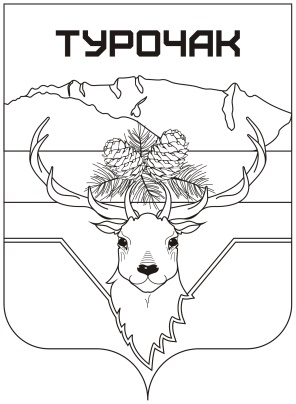 Турачакаймактыҥjурт jеезиРеспублика АлтайИНН 0407006895 ОГРН 1060407000015Адрес: 649140, Республика Алтай, j. Турачак, ор.Тельмана, 19,тел: 8 (388-43) 22-3-43, 22-2-66, 22-0-89Факс: 8 (388-43) 22-0-89,e-mail: Turochak_SA@mail.ru